23 июня у нас в гостях был кукольный театр. Мы смотрели спектакль «Легенды КУДЫМ-ОШ».    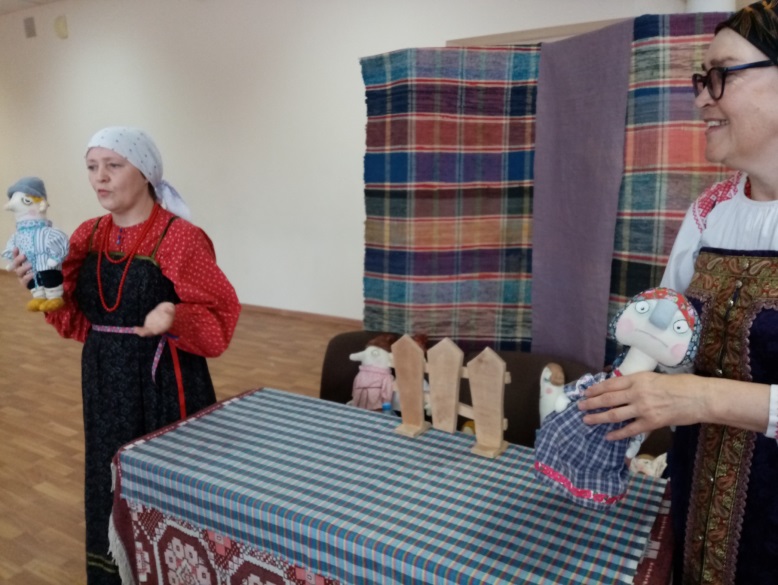 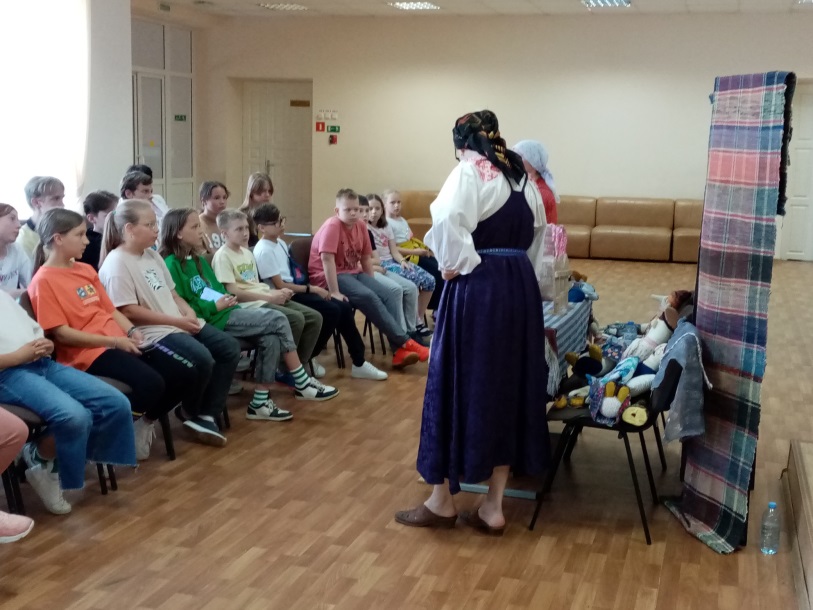 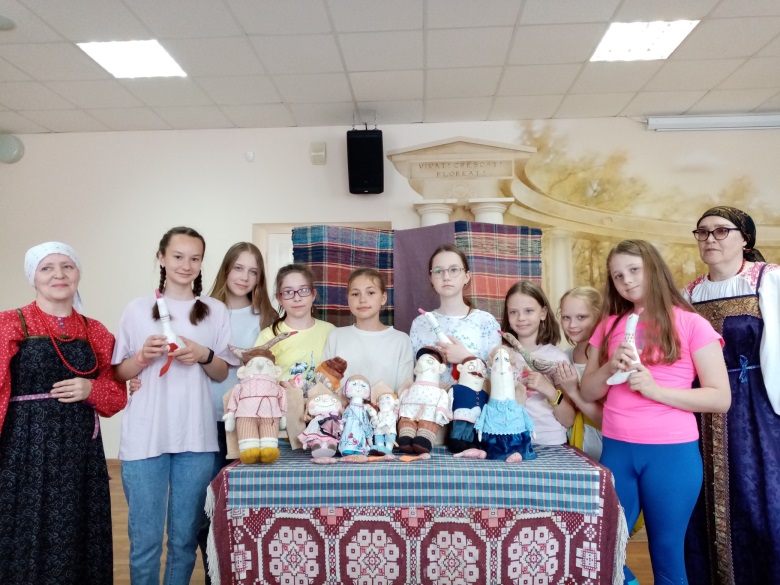 